Книжная выставка «75 лет Великой Победе»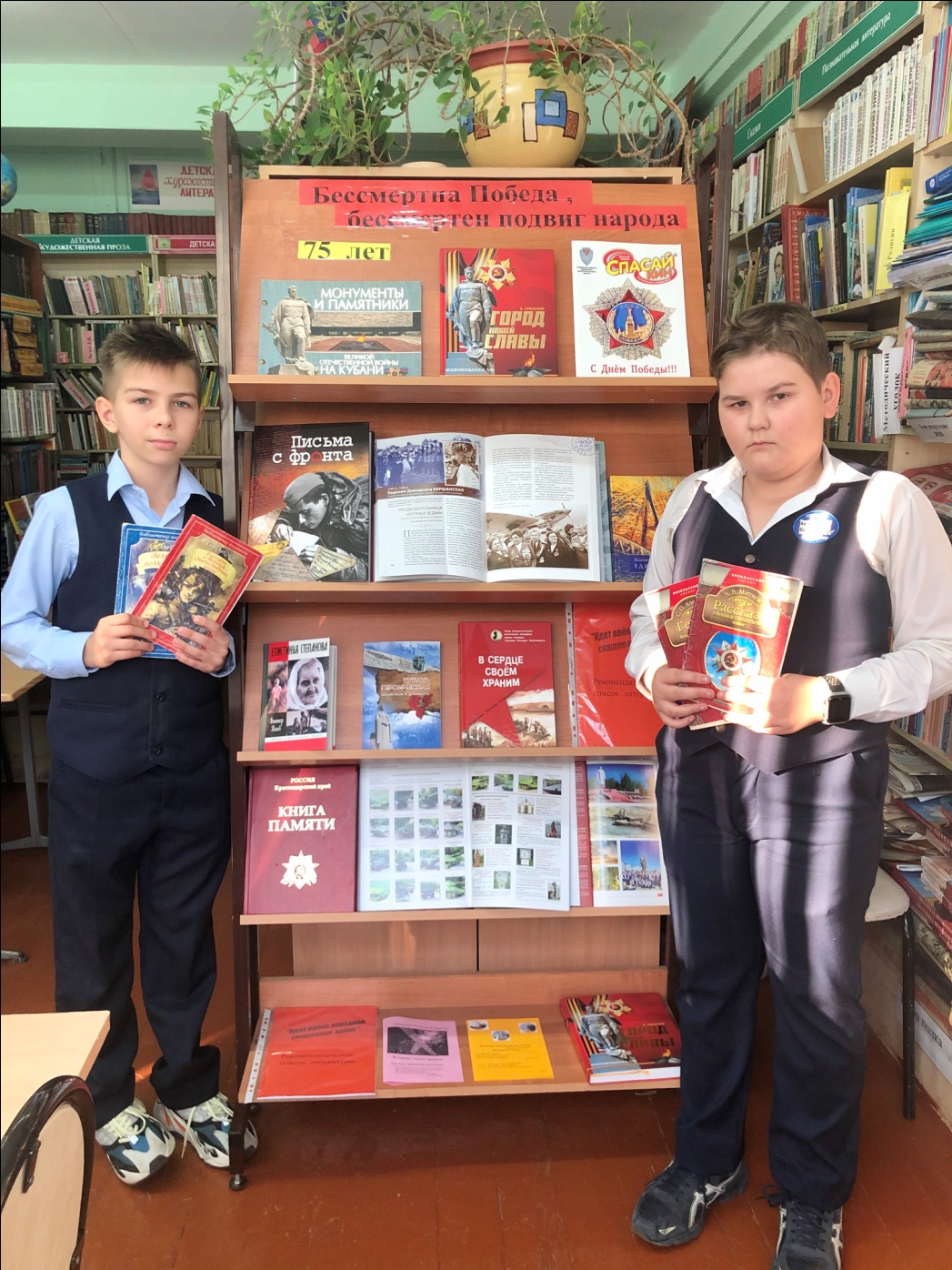 